                                   MOHAMMED AMINUL HAQUENationality: Bangladeshi, Mob: 880-1671398810, Email: mahaque4@gmail.comDear Hiring Manager,Applying for the position of Sales Assistant 231-1. I am an M.Sc(Ag) in Horticulture from Bangladesh Agricultural University. Served more than 20 years under the Ministry of Agriculture, Bangladesh Government with full satisfaction of the authority. I was engaged always with the multi disciplinary components in multi locations with Agronomy, Horticultural crops, sustainable nursery management, livestock, fishery, poultry etc. good Agricultural practices. Being a Horticultural Expert conducted gardening with demand based variety selection and collection, nursery pot soil development, seed/seedling planting, watering & caring, intercultural operations, IPM practicing, supply chain management with proper training to the mangers, field men, plot owners, customers etc. Bear strong interpersonal skills to maintain good relations with stakeholders/customers etc for profit maximization.Achieved 90% score in Agronomy-PM test and APPRECIATION LETTER from Project Management Unit, Khamarbari, Dhaka for conducting smallholder farmers (TOTs) training courses successfully.    Perhaps, it is not inconsistent to note that In my previous station achieved three times more coconut quality production in comparison to the previous year with best practices of garden suited fertilizer/manure application, mulching with water hyacinth, IPM practices along with field suited management technology. As a field based Horticulturist and nursery management specialist I am very much interested in gardening and nursery management activities to disseminate Knowledge Attitude & Skills(KAS) to the nursery farmers. I do perform my duties even in weekends, if needed and making decision in participatory manner. Under the above facts, I do believe that your honor would consider my prayer.                                                                MOHAMMED AMINUL HAQUE                                                                                                                                                                                                                                                                                                   Nationality: Bangladeshi, Email:  mahaque4@gmail.com, Mob: 8801671398810 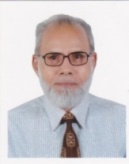                                            CAREER SUMMARY:Innovative, communication skills, decision making professional with more than 20 years of sustainable nursery and gardening  management experiences.                                             SUMMARY OF SKILLS:@ Preparation of annual action plan/monthly progress reports based on the field suitability, adaptation and temperature tolerant farming/gardening situations. @ Kitchen wastes composting for nursery pot soil health and year round nutrition rich homestead fruit-vegetable production.@ Managed nursery practices, daily seedling death counting and recording, advised managers-fieldsmen to adopt overall nursery improvement techniques.@ Conducting training to the farmers, field staff, NGOs etc on the pot-soil, varieties, planting, fertilizing, IPM, intercultural operations etc for maximizing profit as well as minimizing operational cost within budget.@ Conducting seminar-symposiums, workshops, budget meeting, liaison with stakeholders, customers etc for developing the business. @ Supervising nursery sites, provided plant death certificates and mentoring staff on the good Agriculture practices of modern nursery management.                                              EDUCATIONANDTRAINING:                                                                                                                                                                                                                                                                                                                                                                                                               = M.Sc(Ag) in Horticulture from Bangladesh Agricultural University = B.Sc Ag (Hons) in Horticulture                  -do-                             @ Project management                      @ Production techniques-wheat, potato, pulses, maize, fruits-vegetables                                          @ Training for Trainers/CERDI, Bangladesh                                                                                                                                                                                                                                                                                                                                                                       LANGUAGE                         &                      COMPUTER SKILLS:    English-fluent, Bengali-Native, Arabic-Basic/learning=M-S Words, M-S Excels and Power Point.                                                                W  O  R  K   H  I  S  T  O  R  Y                                                       REFERENCE  i) Dr Shahidul Islam, Team Leader, World Bank funded  project, Mohakhali, Dhaka, Mob:  01732608333, Email: s.islam_dae@yahoo.com          ii)Prof Badiul Alam Majumdar Ph.D, Global Vice President & Country Director, The Hunger Project, MD pur, Dhaka. Mob: 01711526626, Email : badiul@gmail.com                                                                     CERTIFICATE :   “All information stated in this CV is true and complete to the best of my knowledge.                                                                                                           =Mohammed Haque=       Areas of Training ReceivedCourse Organized byPeriodsi)	Standard English Course aimed  to  develop skills.Bedford English Study Centre, U.K.12-06-86 to 08-08-86ii)	Storage of durable Agril. Products in the tropics. TD & RI, Slough, U.K.15-08-86 to 23-12-86iv)	Extension Principles & Extension Management.Chiang Mai Varsity,    Thailand. 20-10-97 to13-12-97=VolunteerBd gardening ltd=Field officer, FruitVeg.ExpComp -=Director, =Principal, =Deputy Directors,        =DTO,s,=SMS & others Department,        Agricultural   Extension,  Ministry,     Agriculture, Bangladesh Govt07/15 to till date07/07    To06/1522-02-74To31/12/06@ Agribusiness, nursery project planning and designing.@ Fruit-vegetable production & export to EU & M E countries.@Supervised ongoing development projects, nursery site selection, development and scrutinized farm records.	@ Made discussion with the stakeholders, policy-makers, donors for sustainable nursery business area development.@ Facilitated the target groups with the income generating nursery business related activities as well as disseminated sustainable field suited technology.@ Managed and mentoring workers & nursery staff on the quality pot soil preparation with sandy loamy soil, after care, watering, pest control in IPM, jungle cleaning etc